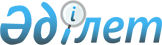 О выдаче гражданам и юридическим лицам актов на право собственности на земельный участок, право постоянного землепользования
					
			Утративший силу
			
			
		
					Постановление Правительства Республики Казахстан от 8 апреля 1996 г. N 402. Утратило силу - постановлением Правительства Республики Казахстан от 22 августа 2003 года N 851

      В соответствии с Законом  Республики Казахстан от 24 января 2001 года "О земле" Правительство Республики Казахстан постановляет: 

      Сноска. Преамбула - с изменениями, внесенными постановлением Правительства Республики Казахстан от 26 июля 2001 года N 1009  ; 

      в тексте слова "Государственный комитет Республики Казахстан по земельным отношениям и землеустройству", "Государственного комитета Республики Казахстан по земельным отношениям и землеустройству" заменены словами "центральный уполномоченный орган по управлению земельными ресурсами", "центрального уполномоченного органа по управлению земельными ресурсами" - постановлением Правительства Республики Казахстан от 26 июля 2001 года N 1009  . 



      1. Утвердить форму акта на право собственности на земельный участок, право постоянного землепользования, формы приложений к указанному акту: список граждан - членов предприятия, кооператива, хозяйственного товарищества, кондоминиума; перечень земельных участков с особым режимом использования, предоставляемых (передаваемых) в собственность (постоянное землепользование); описание акта на право собственности на земельный участок, право постоянного землепользования (прилагаются). 

      Установить, что акт на право собственности на земельный участок, право постоянного землепользования составляется на казахском и русском языках. 



      2. Возложить на центральный уполномоченный орган по управлению земельными ресурсами и на его территориальные органы и выдачу гражданам и юридическим лицам актов на право собственности на земельный участок, право постоянного землепользования. 

      Акт на право собственности на земельный участок, право постоянного землепользования составляется в двух экземплярах: первый выдается собственнику земельного участка, постоянному землепользователю, а второй экземпляр хранится в соответствующем территориальном органе центрального уполномоченного органа по управлению земельными ресурсами. <*> 

      Сноска. Пункт 2 - изменениями, внесенными постановлением Правительства Республики Казахстан от 26 июля 2001 года N 1009  . 



      3. Утвердить прилагаемую форму Книги записей актов на право собственности на земельный участок, право постоянного землепользования. 

      Книга записей актов на право собственности на земельный участок, право постоянного землепользования ведется соответствующим территориальным органом центрального уполномоченного органа по управлению земельными ресурсами. 

      4. <*> 

      Пункт 4 исключен - постановлением Правительства Республики Казахстан от 26 июля 2001 года N 1009  .       Премьер-Министр 

      Республики Казахстан 

 

             Нысан                               Форма 

      Казакстан Республикасы                   Утверждена 

           Yкiметiнiн                   постановлением Правительства 

      1996 жылгы 8 сеуiрдегi               Республики Казахстан 

        N 402 каулысымен 

          Бекiтiлген                    от 8 апреля 1996 г. N 402       Сноска. Форма - с изменениями, внесенными постановлением Правительства Республики Казахстан от 26 июля 2001 года N 1009 .                                     Герб                             Жер учаскесiне меншiк 

                            кукыгын, туракты жер 

                          пайдалану кукыгын беретiн 

                                     Акт 

                на право собственности на земельный участок, 

                     право постоянного землепользования N __________________ 

Жер учаскесiнiн кадастрлiк номiрi _________________________________ 

Жер пайдаланушы (меншiк иесi)______________________________________ 

                                    (аты, экесiнiн аты, тегi) 

___________________________________________________________________ 

       (немесе занды тулганын толык атауы, мекен-жайы) Жер учаскесiнiн кукыгы ____________________________________________ 

                           (жеке меншiк, туракты пайдалану, ортак ___________________________________________________________________ 

                        бiрлескен, ортак улестiк) Жер учаскесiнiн колемi __________________га. 

Жер учаскесiн пайдалану нысаны ____________________________________ 

___________________________________________________________________ 

Жер учаскесiн пайдаланудагы шектеулер мен ауыртпашылыктар _________ 

___________________________________________________________________ 

Жер учаскесiнiн болiнiлуi _________________________________________ 

                                  (болiнедi, болiнбейдi) 

Актiнiн берiлу негiзi _____________________________________________ 

                             (аткару органынын актiсi жене занда 

___________________________________________________________________ 

                         белгiленген баска кужаттар) Кадастровый номер земельного участка (код) ________________________ 

Землепользователь (собственник)____________________________________ 

                                (фамилия, имя, отчество гражданина 

___________________________________________________________________ 

         или полное наименование юридического лица, адрес) ___________________________________________________________________ Право на земельный участок ________________________________________                                                   (частная собственность, постоянное ___________________________________________________________________ 

             землепользование, общая совместная, общая долевая) Площадь земельного участка _____________________________________ га. Целевое назначение земельного участка _____________________________ 

___________________________________________________________________ Ограничения в использовании и обременения земельного участка 

__________________________________________________________________ 

__________________________________________________________________ 

делимость земельного участка _____________________________________ 

                                        (делимый, неделимый) Основание выдачи акта ____________________________________________ 

__________________________________________________________________ N ____________                            Жер учаскесiнiн ЖОСПАРЫ 

                           ПЛАН земельного участка 

 

      Учаскенiн орналаскан жерi _________________________________________                           _________________________________________                           _________________________________________                           _________________________________________ Местоположение участка    _________________________________________                           _________________________________________                           _________________________________________                                    Сызыктардын шыгару олшемi                                       Выноска мер линий                                ДДДДДДДДДДДДДДДДДДДДДДДДДДДДДДДДДДДД                                Бурылыстардагы  і   Сызыктардын                                нуктелердiн N   і    олшемi                                 N поворотных   і   Меры линий                                    точек       і                                ДДДДДДДДДДДДДДДДДДДДДДДДДДДДДДДДДДДД Шектесу тiзiмдерiнiн сипаты:                   і                                ДДДДДДДДДДДДДДДДДДДДДДДДДДДДДДДДДДДД А-дан Б-га дейiн                               і                                ДДДДДДДДДДДДДДДДДДДДДДДДДДДДДДДДДДДД Б-дан В-га дейiн                               і                                ДДДДДДДДДДДДДДДДДДДДДДДДДДДДДДДДДДДД В-дан Г-ге дейiн                               і                                ДДДДДДДДДДДДДДДДДДДДДДДДДДДДДДДДДДДД                                                і                                ДДДДДДДДДДДДДДДДДДДДДДДДДДДДДДДДДДДД Описание смежеств:                             і                                ДДДДДДДДДДДДДДДДДДДДДДДДДДДДДДДДДДДД от А до Б                                      і                                ДДДДДДДДДДДДДДДДДДДДДДДДДДДДДДДДДДДД от Б до В                                      і                                ДДДДДДДДДДДДДДДДДДДДДДДДДДДДДДДДДДДД от В до Г                                      і                                ДДДДДДДДДДДДДДДДДДДДДДДДДДДДДДДДДДДД                 Масштаб 1: ____________________________                Жер учаскелерiнiн ботен меншiк иелерi                       жене жер пайдаланушылары             Посторонние собственники земельных участков                         и землепользователи ДДДДДДДДДДДДДДДДДДДДДДДДДДДДДДДДДДДДДДДДДДДДДДДДДДДДДДДДДДДДДДДДДДД Жоспардагы N !Жер учаскелерiнiн меншiк иелерiнiн!    Колемi, N на плане   ! жене жер пайдаланушылардын атауы !    гектар              !   Наименование собственников     !    Площадь, га              !      земельных участков и        !              !       землепользователей         ! ДДДДДДДДДДДДД!ДДДДДДДДДДДДДДДДДДДДДДДДДДДДДДДДДД!ДДДДДДДДДДДДДДДДДД ДДДДДДДДДДДДД!ДДДДДДДДДДДДДДДДДДДДДДДДДДДДДДДДДД!ДДДДДДДДДДДДДДДДДД ДДДДДДДДДДДДД!ДДДДДДДДДДДДДДДДДДДДДДДДДДДДДДДДДД!ДДДДДДДДДДДДДДДДДД _____________!__________________________________!__________________ _____________!__________________________________!__________________ _____________!__________________________________!__________________ _____________!__________________________________!__________________ Осы Акт жер учаскесiне меншiк кукыгын, туракты жер пайдалану кукыгын беретiн актiлер жазылатын Кiтапта N  болып жазылды                                          Косымша: Запись о выдаче настоящего акта произведена в Книге записей актов на право собственности на земельный участок, право постоянного землепользования за N                                          Приложение:      М.О.      М.П. ______________________Жер ресурстарын баскару                       жонiндегi аумактык органнын Председатель ________ территориального органа по управлению                       земельными ресурсами ______________________А.Е.А.Т. (колы, подпись)       Ф. И. О.                          ____ ________________________199__г.            Жер учаскесiнiн кукыгын тiркеу туралы белгiсi           Отметка о регистрации права на земельный участок                                                 Форма 

                                            Утверждена                                     постановлением Правительства                                         Республики Казахстан                                      от 8 апреля 1996 г. N 402 

                                             ПРИЛОЖЕНИЕ 

                                    к акту на право _______________                                     _______________________________                                       (наименование акта, фамилия,                                     _______________________________                                        имя, отчество гражданина,                                     _______________________________                                           полное наименование                                     _______________________________                                            юридического лица) 

                                Список 

граждан-членов _____________________________________________________               (наименование предприятия, кооператива, хозяйственного __________________________________________________, расположенного в  товарищества, кондоминиума) ____________________________________________________________________      (название населенного пункта, сельского округа, ____________________________________________________________________                      района, области) ДДДДДДДДДДДДДДДДДДДДДДДДДДДДДДДДДДДДДДДДДДДДДДДДДДДДДДДДДДДДДДДДДДДД  NN пп і Фамилия, имя, отчество  і        Адрес проживания ДДДДДДДДДДДДДДДДДДДДДДДДДДДДДДДДДДДДДДДДДДДДДДДДДДДДДДДДДДДДДДДДДДДД        і                         і М.П.                         Аким __________________________________                                    (наименование местного                              _______________________________________                                     исполнительного органа) _________  _________________ 199__г.  ___________   ________________ (число)          (месяц)              (подпись)     (фамилия,и.,о) М.П.                         Председатель __________________________                                            (предприятия,                              _______________________________________                                  кооператива, хозяйственного                              _______________________________________                                   товарищества, кондоминиума) _________  ________________ 199__г. ___________  ___________________ (число)      (месяц)                 (подпись)   (фамилия,и.,о)                                                         Форма 

                                           Утверждена                                    постановлением Правительства                                        Республики Казахстан                                      от 8 апреля 1996 г. N 402 

                                           Приложение                                          к акту на право                                 __________________________________                                 (наименование акта, фамилия,                                 __________________________________                                      имя, отчество гражданина,                                 __________________________________                                        полное наименование                                 __________________________________                                       юридического лица) 

                               Перечень 

         земельных участков с особым режимом использования,            передаваемых (предоставляемых) в собственность                       (постоянное пользование)      _______________________________________________________________             (Ф.И.О. собственника, полное наименование      _______________________________________________________________                          юридического лица) ДДДДДДДДДДДДДДДДДДДДДДДДДДДДДДДДДДДДДДДДДДДДДДДДДДДДДДДДДДДДДДДДДДДД N участка іНаименование   іОбщая   іВ том   іИз нихіУстановленный на чертежеітерриторий с   іплощадь,ічисле   іпашни ірежим           іособым режимом іга      ісельско-і      іиспользования           іиспользования  і        іхозяйст-і      іземель           іземель         і        івенных  і      і           і(санитарно-    і        іугодий  і      і           ізащитные зоны, і        і        і      і           іземли особо    і        і        і      і           іохраняемых     і        і        і      і           іприродных      і        і        і      і           ітерриторий,    і        і        і      і           іводоохранного  і        і        і      і           іназначения и   і        і        і      і           іт.д.)          і        і        і      і ДДДДДДДДДДДДДДДДДДДДДДДДДДДДДДДДДДДДДДДДДДДДДДДДДДДДДДДДДДДДДДДДДДДД           і               і        і        і      і      М.П.                       Председатель _______________________                                 районного территориального органа по                                       управлению земельными ресурсами ____________   ___________199__г.   ______________  ________________  (число)        (месяц)              (подпись)      (фамилия,и.,о)      М.П.                       Председатель _______________________                                 органа, заинтересованного в                                 установлении охранной зоны ____________   ___________199__г.   ______________  ________________  (число)        (месяц)              (подпись)      (фамилия,и.,о) 

                                            Утверждено                                    постановлением Правительства                                        Республики Казахстан                                      от 8 апреля 1996 г. N 402 

                               Описание 

               акта на право собственности на земельный 

             участок, право постоянного землепользования 

      1. Бланки акта на право собственности на земельный участок, право постоянного землепользования изготавливаются на белой бумаге высокого качества, обеспечивающей выполнение картографических работ в соответствии с установленной технологией их производства. 

      Сноска. Далее - акт. 

      2. В зависимости от размеров земельных участков, предоставляемых или передаваемых соответственно в постоянное землепользование либо в собственность размеры бланков актов на право собственности на земельный участок, право постоянного землепользования составляют 210 х 300 мм и 300 х 420 мм. 

      Основным требованием к выбираемому размеру бланка акта является отображение мер линий границы земельного участка в масштабе плана. 

      3. Титульная сторона (первая страница) акта покрывается голубым фоном и содержит: 

      Государственный герб Республики Казахстан; 

      наименование акта; 

      художественную рамку; 

      защитную сетку. 

      На второй странице серым цветом контурно изображается территория Республики Казахстан и содержание акта на казахском и русском языках. 

      На третьей странице размещаются план земельного участка, на котором указывается кадастровый номер земельного участка, описание смежеств и выноска мер линий. 

      На четвертой странице размещается таблица с перечнем посторонних собственников земельных участков и землепользователей с площадями закрепленных за ними земель, сообщается, под каким номером произведена запись выдачи акта в Книге записи актов на право собственности на земельный участок, право постоянного землепользования, а также указывается место размещения подписи, фамилии, имени, отчества председателя соответствующего органа по управлению земельными ресурсами, выдавшего акт, дата выдачи акта. 

      На этой же странице размещается отметка о регистрации права на земельный участок в органах Министерства юстиции Республики Казахстан. <*> 

      Сноска. Пункт 3 - с изменениями, внесенными постановлением Правительства Республики Казахстан от 26 июля 2001 года N 1009 . 

                                                        Форма 

                                           Утверждена 

                                  постановлением Правительства 

                                      Республики Казахстан 

                                    от 8 апреля 1996 г. N 402 

     Сноска. Форма Книги - с изменениями, внесенными постановлением Правительства Республики Казахстан от 26 июля 2001 года N 1009 .                                Книга          записей актов, на право собственности на земельный             участок, право постоянного землепользования      _______________________________________________________________      (наименование территориального органа по управлению земельными      _______________________________________________________________                               ресурсами)      __________________________района _______________________области                         Республики Казахстан ____________________________________________________________________    і          і      і   і    і    і    іЛицо, получившее і    і    і          і      і   і    і    і    і     акт         і    і    і          і      і   і    і    і    і-----------------і    і    і          і      і   і    і    і    і     і     і     і    і ДДДДДДДДДДДДДДДДДДДДДДДДДДДДДДДДДДДДДДДДДДДДДДДДДДДДДДДДДДДДДДДДДДДД  1 і     2    і  3   і 4 і 5  і 6  і 7  і  8  і  9  і 10  і 11 і 12 ДДДДДДДДДДДДДДДДДДДДДДДДДДДДДДДДДДДДДДДДДДДДДДДДДДДДДДДДДДДДДДДДДДДД 1. N п/п 

2. Фамилия, имя, отчество гражданина, полное наименование 

   юридического лица, которым предоставляются (передаются) 

   в собственность или в постоянное землепользование земельные 

   участки 

3. Наименование и учетный порядковый номер бланка акта. 

   Кадастровый номер земельного участка 

4. Площадь земельного участка, предоставленного (переданного) 

   в собственность или в постоянное землепользование 

5. Площадь земельных участков посторонних собственников и 

   землепользователей 

6. Дата выдачи акта (число, месяц, год) 

7. Наименование документа, по которому получен акт (серия, номер, 

   дата выдачи паспорта или доверенности собственника земельног 

   участка или землепользователя) 

8. должность 

9. фамилия, имя, отчество 

10. подпись 



11. Фамилия, имя, отчество и должность лица, выдавшего акт 



12. Примечание 
					© 2012. РГП на ПХВ «Институт законодательства и правовой информации Республики Казахстан» Министерства юстиции Республики Казахстан
				